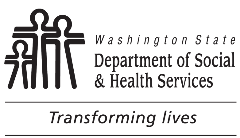 	AGING AND LONG-TERM SUPPORT ADMINISTRATION (ALTSA)	Nurse Delegation Referral and Communication	AGING AND LONG-TERM SUPPORT ADMINISTRATION (ALTSA)	Nurse Delegation Referral and Communication	AGING AND LONG-TERM SUPPORT ADMINISTRATION (ALTSA)	Nurse Delegation Referral and Communication	AGING AND LONG-TERM SUPPORT ADMINISTRATION (ALTSA)	Nurse Delegation Referral and Communication	AGING AND LONG-TERM SUPPORT ADMINISTRATION (ALTSA)	Nurse Delegation Referral and Communication	AGING AND LONG-TERM SUPPORT ADMINISTRATION (ALTSA)	Nurse Delegation Referral and Communication	AGING AND LONG-TERM SUPPORT ADMINISTRATION (ALTSA)	Nurse Delegation Referral and Communication	AGING AND LONG-TERM SUPPORT ADMINISTRATION (ALTSA)	Nurse Delegation Referral and Communication	AGING AND LONG-TERM SUPPORT ADMINISTRATION (ALTSA)	Nurse Delegation Referral and Communication	AGING AND LONG-TERM SUPPORT ADMINISTRATION (ALTSA)	Nurse Delegation Referral and Communication	AGING AND LONG-TERM SUPPORT ADMINISTRATION (ALTSA)	Nurse Delegation Referral and CommunicationCase / Resource Manager’s RequestCase / Resource Manager’s RequestCase / Resource Manager’s RequestCase / Resource Manager’s RequestCase / Resource Manager’s RequestCase / Resource Manager’s RequestCase / Resource Manager’s RequestCase / Resource Manager’s RequestCase / Resource Manager’s RequestCase / Resource Manager’s RequestCase / Resource Manager’s RequestCase / Resource Manager’s RequestCase / Resource Manager’s Request1.  OFFICE   HCS       AAA      DDA  Other       1.  OFFICE   HCS       AAA      DDA  Other       1.  OFFICE   HCS       AAA      DDA  Other       1.  OFFICE   HCS       AAA      DDA  Other       1.  OFFICE   HCS       AAA      DDA  Other       1.  OFFICE   HCS       AAA      DDA  Other       2.  AUTHORIZATION NUMBER FOR       NURSE DELEGATION2.  AUTHORIZATION NUMBER FOR       NURSE DELEGATION2.  AUTHORIZATION NUMBER FOR       NURSE DELEGATION2.  AUTHORIZATION NUMBER FOR       NURSE DELEGATION3.  RN PROVIDERONE ID3.  RN PROVIDERONE ID3.  RN PROVIDERONE ID4.  DATE OF REFERRAL4.  DATE OF REFERRAL4.  DATE OF REFERRAL5.  METHOD OF REFERRAL    E-mail           Telephone           Fax5.  METHOD OF REFERRAL    E-mail           Telephone           Fax5.  METHOD OF REFERRAL    E-mail           Telephone           Fax5.  METHOD OF REFERRAL    E-mail           Telephone           Fax5.  METHOD OF REFERRAL    E-mail           Telephone           Fax5.  METHOD OF REFERRAL    E-mail           Telephone           Fax5.  METHOD OF REFERRAL    E-mail           Telephone           Fax5.  METHOD OF REFERRAL    E-mail           Telephone           Fax5.  METHOD OF REFERRAL    E-mail           Telephone           Fax5.  METHOD OF REFERRAL    E-mail           Telephone           FaxTO:6.  NURSE DELEGATOR / AGENCY6.  NURSE DELEGATOR / AGENCY6.  NURSE DELEGATOR / AGENCY6.  NURSE DELEGATOR / AGENCY6.  NURSE DELEGATOR / AGENCY6.  NURSE DELEGATOR / AGENCY6.  NURSE DELEGATOR / AGENCY6.  NURSE DELEGATOR / AGENCY6.  NURSE DELEGATOR / AGENCY6.  NURSE DELEGATOR / AGENCY6.  NURSE DELEGATOR / AGENCY6.  NURSE DELEGATOR / AGENCYTO:7.  TELEPHONE NUMBER7.  TELEPHONE NUMBER7.  TELEPHONE NUMBER7.  TELEPHONE NUMBER8.  FAX NUMBER8.  FAX NUMBER8.  FAX NUMBER8.  FAX NUMBER9.  EMAIL ADDRESS9.  EMAIL ADDRESS9.  EMAIL ADDRESS9.  EMAIL ADDRESSFROM:10. C/RM NAME / OFFICE10. C/RM NAME / OFFICE10. C/RM NAME / OFFICE10. C/RM NAME / OFFICE10. C/RM NAME / OFFICE10. C/RM NAME / OFFICE10. C/RM NAME / OFFICE10. C/RM NAME / OFFICE11.  EMAIL ADDRESS11.  EMAIL ADDRESS11.  EMAIL ADDRESS11.  EMAIL ADDRESSFROM:12.  TELEPHONE NUMBER12.  TELEPHONE NUMBER12.  TELEPHONE NUMBER12.  TELEPHONE NUMBER12.  TELEPHONE NUMBER12.  TELEPHONE NUMBER12.  TELEPHONE NUMBER12.  TELEPHONE NUMBER13.  FAX NUMBER13.  FAX NUMBER13.  FAX NUMBER13.  FAX NUMBER14.  REQUIRED ATTACHMENTS (IF APPLICABLE)  CARE / DDA Assessment      PCSP / DDA      PBSP       Service Summary Plan       Consent (DSHS 14-012)14.  REQUIRED ATTACHMENTS (IF APPLICABLE)  CARE / DDA Assessment      PCSP / DDA      PBSP       Service Summary Plan       Consent (DSHS 14-012)14.  REQUIRED ATTACHMENTS (IF APPLICABLE)  CARE / DDA Assessment      PCSP / DDA      PBSP       Service Summary Plan       Consent (DSHS 14-012)14.  REQUIRED ATTACHMENTS (IF APPLICABLE)  CARE / DDA Assessment      PCSP / DDA      PBSP       Service Summary Plan       Consent (DSHS 14-012)14.  REQUIRED ATTACHMENTS (IF APPLICABLE)  CARE / DDA Assessment      PCSP / DDA      PBSP       Service Summary Plan       Consent (DSHS 14-012)14.  REQUIRED ATTACHMENTS (IF APPLICABLE)  CARE / DDA Assessment      PCSP / DDA      PBSP       Service Summary Plan       Consent (DSHS 14-012)14.  REQUIRED ATTACHMENTS (IF APPLICABLE)  CARE / DDA Assessment      PCSP / DDA      PBSP       Service Summary Plan       Consent (DSHS 14-012)14.  REQUIRED ATTACHMENTS (IF APPLICABLE)  CARE / DDA Assessment      PCSP / DDA      PBSP       Service Summary Plan       Consent (DSHS 14-012)14.  REQUIRED ATTACHMENTS (IF APPLICABLE)  CARE / DDA Assessment      PCSP / DDA      PBSP       Service Summary Plan       Consent (DSHS 14-012)14.  REQUIRED ATTACHMENTS (IF APPLICABLE)  CARE / DDA Assessment      PCSP / DDA      PBSP       Service Summary Plan       Consent (DSHS 14-012)14.  REQUIRED ATTACHMENTS (IF APPLICABLE)  CARE / DDA Assessment      PCSP / DDA      PBSP       Service Summary Plan       Consent (DSHS 14-012)14.  REQUIRED ATTACHMENTS (IF APPLICABLE)  CARE / DDA Assessment      PCSP / DDA      PBSP       Service Summary Plan       Consent (DSHS 14-012)14.  REQUIRED ATTACHMENTS (IF APPLICABLE)  CARE / DDA Assessment      PCSP / DDA      PBSP       Service Summary Plan       Consent (DSHS 14-012)Client InformationClient InformationClient InformationClient InformationClient InformationClient InformationClient InformationClient InformationClient InformationClient InformationClient InformationClient InformationClient Information15.  CLIENT’S NAME15.  CLIENT’S NAME15.  CLIENT’S NAME15.  CLIENT’S NAME15.  CLIENT’S NAME15.  CLIENT’S NAME15.  CLIENT’S NAME16.  GUARDIAN’S NAME16.  GUARDIAN’S NAME16.  GUARDIAN’S NAME16.  GUARDIAN’S NAME17.  ACES ID17.  ACES ID18.  CLIENT’S DATE OF BIRTH18.  CLIENT’S DATE OF BIRTH18.  CLIENT’S DATE OF BIRTH18.  CLIENT’S DATE OF BIRTH18.  CLIENT’S DATE OF BIRTH18.  CLIENT’S DATE OF BIRTH18.  CLIENT’S DATE OF BIRTH18.  CLIENT’S DATE OF BIRTH19.  TELEPHONE NUMBER19.  TELEPHONE NUMBER19.  TELEPHONE NUMBER19.  TELEPHONE NUMBER19.  TELEPHONE NUMBER20.  ADDRESS	CITY	STATE	ZIP CODE20.  ADDRESS	CITY	STATE	ZIP CODE20.  ADDRESS	CITY	STATE	ZIP CODE20.  ADDRESS	CITY	STATE	ZIP CODE20.  ADDRESS	CITY	STATE	ZIP CODE20.  ADDRESS	CITY	STATE	ZIP CODE20.  ADDRESS	CITY	STATE	ZIP CODE20.  ADDRESS	CITY	STATE	ZIP CODE20.  ADDRESS	CITY	STATE	ZIP CODE20.  ADDRESS	CITY	STATE	ZIP CODE20.  ADDRESS	CITY	STATE	ZIP CODE20.  ADDRESS	CITY	STATE	ZIP CODE20.  ADDRESS	CITY	STATE	ZIP CODE21.  LONG TERM CARE WORKER(S) AND/OR RESIDENTIAL PROVIDER’S NAME21.  LONG TERM CARE WORKER(S) AND/OR RESIDENTIAL PROVIDER’S NAME21.  LONG TERM CARE WORKER(S) AND/OR RESIDENTIAL PROVIDER’S NAME21.  LONG TERM CARE WORKER(S) AND/OR RESIDENTIAL PROVIDER’S NAME21.  LONG TERM CARE WORKER(S) AND/OR RESIDENTIAL PROVIDER’S NAME21.  LONG TERM CARE WORKER(S) AND/OR RESIDENTIAL PROVIDER’S NAME21.  LONG TERM CARE WORKER(S) AND/OR RESIDENTIAL PROVIDER’S NAME21.  LONG TERM CARE WORKER(S) AND/OR RESIDENTIAL PROVIDER’S NAME21.  LONG TERM CARE WORKER(S) AND/OR RESIDENTIAL PROVIDER’S NAME21.  LONG TERM CARE WORKER(S) AND/OR RESIDENTIAL PROVIDER’S NAME21.  LONG TERM CARE WORKER(S) AND/OR RESIDENTIAL PROVIDER’S NAME21.  LONG TERM CARE WORKER(S) AND/OR RESIDENTIAL PROVIDER’S NAME21.  LONG TERM CARE WORKER(S) AND/OR RESIDENTIAL PROVIDER’S NAME22.  TELEPHONE NUMBER22.  TELEPHONE NUMBER22.  TELEPHONE NUMBER22.  TELEPHONE NUMBER23.  FAX NUMBER23.  FAX NUMBER23.  FAX NUMBER23.  FAX NUMBER24.  CLIENT’S / GUARDIAN’S EMAIL ADDRESS24.  CLIENT’S / GUARDIAN’S EMAIL ADDRESS24.  CLIENT’S / GUARDIAN’S EMAIL ADDRESS24.  CLIENT’S / GUARDIAN’S EMAIL ADDRESS24.  CLIENT’S / GUARDIAN’S EMAIL ADDRESS25.  CLIENT COMMUNICATION   This client needs an interpreter         Primary language needed is:       	   Deaf / HOH 25.  CLIENT COMMUNICATION   This client needs an interpreter         Primary language needed is:       	   Deaf / HOH 25.  CLIENT COMMUNICATION   This client needs an interpreter         Primary language needed is:       	   Deaf / HOH 25.  CLIENT COMMUNICATION   This client needs an interpreter         Primary language needed is:       	   Deaf / HOH 25.  CLIENT COMMUNICATION   This client needs an interpreter         Primary language needed is:       	   Deaf / HOH 25.  CLIENT COMMUNICATION   This client needs an interpreter         Primary language needed is:       	   Deaf / HOH 25.  CLIENT COMMUNICATION   This client needs an interpreter         Primary language needed is:       	   Deaf / HOH 25.  CLIENT COMMUNICATION   This client needs an interpreter         Primary language needed is:       	   Deaf / HOH 25.  CLIENT COMMUNICATION   This client needs an interpreter         Primary language needed is:       	   Deaf / HOH 25.  CLIENT COMMUNICATION   This client needs an interpreter         Primary language needed is:       	   Deaf / HOH 25.  CLIENT COMMUNICATION   This client needs an interpreter         Primary language needed is:       	   Deaf / HOH 25.  CLIENT COMMUNICATION   This client needs an interpreter         Primary language needed is:       	   Deaf / HOH 25.  CLIENT COMMUNICATION   This client needs an interpreter         Primary language needed is:       	   Deaf / HOH 26.  PRIMARY DIAGNOSIS RELATED TO DELEGATION26.  PRIMARY DIAGNOSIS RELATED TO DELEGATION26.  PRIMARY DIAGNOSIS RELATED TO DELEGATION26.  PRIMARY DIAGNOSIS RELATED TO DELEGATION26.  PRIMARY DIAGNOSIS RELATED TO DELEGATION26.  PRIMARY DIAGNOSIS RELATED TO DELEGATION26.  PRIMARY DIAGNOSIS RELATED TO DELEGATION26.  PRIMARY DIAGNOSIS RELATED TO DELEGATION26.  PRIMARY DIAGNOSIS RELATED TO DELEGATION26.  PRIMARY DIAGNOSIS RELATED TO DELEGATION26.  PRIMARY DIAGNOSIS RELATED TO DELEGATION26.  PRIMARY DIAGNOSIS RELATED TO DELEGATION26.  PRIMARY DIAGNOSIS RELATED TO DELEGATION27.  REASON FOR RND REFERRAL27.  REASON FOR RND REFERRAL27.  REASON FOR RND REFERRAL27.  REASON FOR RND REFERRAL27.  REASON FOR RND REFERRAL27.  REASON FOR RND REFERRAL27.  REASON FOR RND REFERRAL27.  REASON FOR RND REFERRAL27.  REASON FOR RND REFERRAL27.  REASON FOR RND REFERRAL27.  REASON FOR RND REFERRAL27.  REASON FOR RND REFERRAL27.  REASON FOR RND REFERRALCommunicating with RNDCommunicating with RNDCommunicating with RNDCommunicating with RNDCommunicating with RNDCommunicating with RNDCommunicating with RNDCommunicating with RNDCommunicating with RNDCommunicating with RNDCommunicating with RNDCommunicating with RNDCommunicating with RNDC/RM will OPEN Nurse Delegation Authorization prior to sending referral.C/RM may cancel authorization if form is not returned by RND.C/RM will OPEN Nurse Delegation Authorization prior to sending referral.C/RM may cancel authorization if form is not returned by RND.C/RM will OPEN Nurse Delegation Authorization prior to sending referral.C/RM may cancel authorization if form is not returned by RND.C/RM will OPEN Nurse Delegation Authorization prior to sending referral.C/RM may cancel authorization if form is not returned by RND.C/RM will OPEN Nurse Delegation Authorization prior to sending referral.C/RM may cancel authorization if form is not returned by RND.C/RM will OPEN Nurse Delegation Authorization prior to sending referral.C/RM may cancel authorization if form is not returned by RND.C/RM will OPEN Nurse Delegation Authorization prior to sending referral.C/RM may cancel authorization if form is not returned by RND.C/RM will OPEN Nurse Delegation Authorization prior to sending referral.C/RM may cancel authorization if form is not returned by RND.C/RM will OPEN Nurse Delegation Authorization prior to sending referral.C/RM may cancel authorization if form is not returned by RND.C/RM will OPEN Nurse Delegation Authorization prior to sending referral.C/RM may cancel authorization if form is not returned by RND.C/RM will OPEN Nurse Delegation Authorization prior to sending referral.C/RM may cancel authorization if form is not returned by RND.C/RM will OPEN Nurse Delegation Authorization prior to sending referral.C/RM may cancel authorization if form is not returned by RND.C/RM will OPEN Nurse Delegation Authorization prior to sending referral.C/RM may cancel authorization if form is not returned by RND.28.  CASE/RESOURCE MANAGER’S SIGNATURE28.  CASE/RESOURCE MANAGER’S SIGNATURE28.  CASE/RESOURCE MANAGER’S SIGNATURE28.  CASE/RESOURCE MANAGER’S SIGNATURE28.  CASE/RESOURCE MANAGER’S SIGNATURE28.  CASE/RESOURCE MANAGER’S SIGNATURE28.  CASE/RESOURCE MANAGER’S SIGNATURE28.  CASE/RESOURCE MANAGER’S SIGNATURE28.  CASE/RESOURCE MANAGER’S SIGNATURE28.  CASE/RESOURCE MANAGER’S SIGNATURE28.  CASE/RESOURCE MANAGER’S SIGNATURE28.  CASE/RESOURCE MANAGER’S SIGNATURE29.  DATE30.  Confirmation of Receipt of Referral and Response by Registered Nurse Delegator  agency30.  Confirmation of Receipt of Referral and Response by Registered Nurse Delegator  agency30.  Confirmation of Receipt of Referral and Response by Registered Nurse Delegator  agencyDATE RECEIVED	Referral accepted	Referral not accepted	Nurse assigned:	Referral accepted	Referral not accepted	Nurse assigned:PRINTED NAME	Referral accepted	Referral not accepted	Nurse assigned:	Referral accepted	Referral not accepted	Nurse assigned:	Additional comments:	Additional comments:	Additional comments:SIGNATURETELEPHONE NUMBEREMAIL ADDRESS	AGING AND LONG-TERM SUPPORT ADMINISTRATION (ALTSA)	Nurse Delegation Referral and Communication	AGING AND LONG-TERM SUPPORT ADMINISTRATION (ALTSA)	Nurse Delegation Referral and Communication	AGING AND LONG-TERM SUPPORT ADMINISTRATION (ALTSA)	Nurse Delegation Referral and Communication	AGING AND LONG-TERM SUPPORT ADMINISTRATION (ALTSA)	Nurse Delegation Referral and Communication	AGING AND LONG-TERM SUPPORT ADMINISTRATION (ALTSA)	Nurse Delegation Referral and CommunicationDelegating Nurse’s ResponseDelegating Nurse’s ResponseDelegating Nurse’s ResponseDelegating Nurse’s ResponseDelegating Nurse’s ResponseDelegating Nurse’s ResponseDelegating Nurse’s ResponseTO:31.  C/RM NAME31.  C/RM NAME31.  C/RM NAME32.  EMAIL ADDRESS32.  EMAIL ADDRESS32.  EMAIL ADDRESS33.  TELEPHONE NUMBER33.  TELEPHONE NUMBER33.  TELEPHONE NUMBER34.  FAX NUMBER34.  FAX NUMBER34.  FAX NUMBERFROM:35.  RND NAME35.  RND NAME36.  PROVIDERONE ID36.  PROVIDERONE ID37.  EMAIL ADDRESS37.  EMAIL ADDRESS38.  TELEPHONE NUMBER38.  TELEPHONE NUMBER38.  TELEPHONE NUMBER39.  FAX NUMBER39.  FAX NUMBER39.  FAX NUMBERRE:40.  CLIENT’S NAME40.  CLIENT’S NAME40.  CLIENT’S NAME40.  CLIENT’S NAME40.  CLIENT’S NAME40.  CLIENT’S NAME41.  Nurse delegation has been started       Yes	  No41.  Nurse delegation has been started       Yes	  No41.  Nurse delegation has been started       Yes	  No41.  Nurse delegation has been started       Yes	  No41.  Nurse delegation has been started       Yes	  No41.  Nurse delegation has been started       Yes	  No42.  ASSESSMENT DATEFollow Up InformationFollow Up InformationFollow Up InformationFollow Up InformationFollow Up InformationFollow Up InformationFollow Up Information43.  List the tasks that were delegated:43.  List the tasks that were delegated:43.  List the tasks that were delegated:43.  List the tasks that were delegated:43.  List the tasks that were delegated:43.  List the tasks that were delegated:43.  List the tasks that were delegated:44.  	Nurse Delegation was not implemented.  Indicate the reason and any other action taken:45.  	RND suggests these other options for care:46.  RND ADDITIONAL COMMENTS46.  RND ADDITIONAL COMMENTS47.  NURSE DELEGATOR’S SIGNATURE48.  DATEInstructions for Completing Nurse Delegation: Referral and Communication Case/Resource Manager’s Request1.	Office:  Identify office making the referral.2.	Authorization Number for Nurse Delegation:  Enter authorization number for referral.3.	RN ProviderOne ID:  Enter the agency or nurse delegator ProviderOne ID.4.	Date of Referral:  Enter date the referral is being sent to agency or nurse delegator.5.	Method of Referral:  Identify if referral was made via E-mail, Telephone, or Fax.6. 	Nurse Delegator / Agency:  Enter name of agency or nurse delegator that the referral is being sent to.7. 	Telephone Number:  Enter telephone number of agency or nurse delegator.8. 	Fax Number:  Enter fax number of agency or nurse delegator.9.	Email Address:  Enter the email address of agency or nurse delegator.10. 	C/RM Name / Office:  Enter name of person making the referral and location.11. 	E-Mail Address:  Enter email address of C/RM making referral.12.	Telephone number:  Enter telephone number of C/RM making the referral.13.	Fax number: Enter fax number of C/RM making the referral.14. 	Required Attachments (if applicable): Enter the documents that will be attached to referral form.15. 	Client’s Name: Enter ND client’s name (last name, first name).16.	Guardian’s Name:  Enter the guardian’s name (last name, first name).17.	ACES ID Number:  Enter the client’s ACES ID number.18.	Client’s Date of Birth:  Enter the client’s date of birth.19. 	Telephone Number:  Enter client’s / guardian’s telephone number.20. 	Address:  Enter client’s physical street address, city, state, and zip code.21. 	Long Term Care Worker(s) and/or Residential Provider’s Name:  Enter long-term care worker (LTCW) or Residential Provider.22. 	Telephone Number:  Enter LTCW or AFH telephone number.23. 	Fax Number:  Enter LTCW or AFH fax number.24.	Email Address:  Enter client’s / guardian’s email address.25. 	Client Communication:  Identify if client will need interpreter services and what language requested. 26.	Primary Diagnosis Related to Delegation:  Enter the client primary diagnosis related to Nurse Delegation request.27. 	Reason for RND Referral:  Enter the reason for Nurse Delegation referral.28. 	C/RM’s signature.29. 	C/RM’s date of signature.Nurse Delegator completes 30 through 48:30.	Confirmation of Receipt of Referral and Response by Registered Nurse Delegator Agency.  Nurse Delegator’s response to referral.31. 	C/RM Name:  Enter Case Manager / Case Resource Managers name.32. 	Email Address:  List Case Manager / Case Resource Managers email address.33. 	Telephone Number:  Enter Case Manager / Case Resource Managers telephone number.34. 	Fax Number:  Enter Case Manager / Resource Managers fax number.35. 	RND Name:  List name of Nurse Delegator completing form.36. 	ProviderOne ID:  Enter RND’s ProviderOne ID.37. 	Email Address:  List RND’s email address.38.	Telephone Number:  Enter RND’s telephone number.39.	Fax Number:  Enter RND’s Fax number.40.	Client’s Name:  Enter client’s name.41.	Identify if delegation has started by checking “Yes” or “No.”42.	Assessment Date:  Enter date of Nurse Delegation assessment.43.	List tasks which were delegated to LTCW(s).44.	Check box if Nurse Delegation was not implemented.  Indicate the reason and any other action taken.45.	Check box if RND suggest other options for care.  Indicate suggested options for care.46.	Enter any additional RND comments.47.	Nurse Delegate’s signature.48.	Enter date of completion.